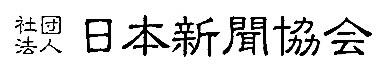 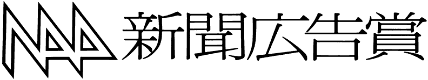 ２０１６年（第３６回）応募申込書（広告主部門）下欄に必要事項を記入し、また該当するところに✓印をお付けください。◇　応募資料（申込書・紙面・添付資料）は、返却いたしません。◇　ご記入いただいた個人情報は、標記コンテストにかかわる事業以外では使用いたしません。※各項目の行数は目安です。必要に応じて変更いただいて結構ですが１枚で収まるようにお書きください。※選考の際の参考資料となりますので必ずご記入ください。広告主（フリガナ）広告主社名・団体名広告主広告・宣伝責任者名　部署・職名　氏　名　部署・職名　氏　名　部署・職名　氏　名　部署・職名　氏　名　部署・職名　氏　名　部署・職名　氏　名広告主広告・宣伝責任者名広告活動・キャンペーン名広告活動・キャンペーン名■当方の問い合わせに応じていただけるよう、実際に記入した担当者の氏名をお書きください。※選考会終了後、ご応募いただいた作品が入選内定した場合は、以下にご記入いただいた担当者の方に連絡いたします。■当方の問い合わせに応じていただけるよう、実際に記入した担当者の氏名をお書きください。※選考会終了後、ご応募いただいた作品が入選内定した場合は、以下にご記入いただいた担当者の方に連絡いたします。■当方の問い合わせに応じていただけるよう、実際に記入した担当者の氏名をお書きください。※選考会終了後、ご応募いただいた作品が入選内定した場合は、以下にご記入いただいた担当者の方に連絡いたします。■当方の問い合わせに応じていただけるよう、実際に記入した担当者の氏名をお書きください。※選考会終了後、ご応募いただいた作品が入選内定した場合は、以下にご記入いただいた担当者の方に連絡いたします。■当方の問い合わせに応じていただけるよう、実際に記入した担当者の氏名をお書きください。※選考会終了後、ご応募いただいた作品が入選内定した場合は、以下にご記入いただいた担当者の方に連絡いたします。■当方の問い合わせに応じていただけるよう、実際に記入した担当者の氏名をお書きください。※選考会終了後、ご応募いただいた作品が入選内定した場合は、以下にご記入いただいた担当者の方に連絡いたします。■当方の問い合わせに応じていただけるよう、実際に記入した担当者の氏名をお書きください。※選考会終了後、ご応募いただいた作品が入選内定した場合は、以下にご記入いただいた担当者の方に連絡いたします。■当方の問い合わせに応じていただけるよう、実際に記入した担当者の氏名をお書きください。※選考会終了後、ご応募いただいた作品が入選内定した場合は、以下にご記入いただいた担当者の方に連絡いたします。記　入担当者連絡先　　　ａ）　広告主　　　　　ｂ）　広告会社　　　　　ｃ）　新聞社　　　　　　　※いずれかに ✓ をお付けください　　　ａ）　広告主　　　　　ｂ）　広告会社　　　　　ｃ）　新聞社　　　　　　　※いずれかに ✓ をお付けください　　　ａ）　広告主　　　　　ｂ）　広告会社　　　　　ｃ）　新聞社　　　　　　　※いずれかに ✓ をお付けください　　　ａ）　広告主　　　　　ｂ）　広告会社　　　　　ｃ）　新聞社　　　　　　　※いずれかに ✓ をお付けください　　　ａ）　広告主　　　　　ｂ）　広告会社　　　　　ｃ）　新聞社　　　　　　　※いずれかに ✓ をお付けください　　　ａ）　広告主　　　　　ｂ）　広告会社　　　　　ｃ）　新聞社　　　　　　　※いずれかに ✓ をお付けください　　　ａ）　広告主　　　　　ｂ）　広告会社　　　　　ｃ）　新聞社　　　　　　　※いずれかに ✓ をお付けください記　入担当者連絡先社名・団体名部署・職名部署・職名部署・職名記　入担当者連絡先氏名（フリガナ）（　　　　　　　　　　　　　　　　　　　　　　）（　　　　　　　　　　　　　　　　　　　　　　）記　入担当者連絡先　電話　（　　　　）　　　　－　　　　　　　　　　ファクス　（　　　　）　　　　－　　　　　Ｅメール　　　　　　　　　　　　　　　　　　　　　　　　　＠　電話　（　　　　）　　　　－　　　　　　　　　　ファクス　（　　　　）　　　　－　　　　　Ｅメール　　　　　　　　　　　　　　　　　　　　　　　　　＠　電話　（　　　　）　　　　－　　　　　　　　　　ファクス　（　　　　）　　　　－　　　　　Ｅメール　　　　　　　　　　　　　　　　　　　　　　　　　＠　電話　（　　　　）　　　　－　　　　　　　　　　ファクス　（　　　　）　　　　－　　　　　Ｅメール　　　　　　　　　　　　　　　　　　　　　　　　　＠　電話　（　　　　）　　　　－　　　　　　　　　　ファクス　（　　　　）　　　　－　　　　　Ｅメール　　　　　　　　　　　　　　　　　　　　　　　　　＠　電話　（　　　　）　　　　－　　　　　　　　　　ファクス　（　　　　）　　　　－　　　　　Ｅメール　　　　　　　　　　　　　　　　　　　　　　　　　＠　電話　（　　　　）　　　　－　　　　　　　　　　ファクス　（　　　　）　　　　－　　　　　Ｅメール　　　　　　　　　　　　　　　　　　　　　　　　　＠■以下は紙面掲載に関する事項です。■以下は紙面掲載に関する事項です。■以下は紙面掲載に関する事項です。■以下は紙面掲載に関する事項です。■以下は紙面掲載に関する事項です。■以下は紙面掲載に関する事項です。■以下は紙面掲載に関する事項です。■以下は紙面掲載に関する事項です。Ⅰ　掲載の回数、掲載日、掲載紙※「１．単発」「２．シリーズ」のいずれかに ✓ を付けてくださいⅠ　掲載の回数、掲載日、掲載紙※「１．単発」「２．シリーズ」のいずれかに ✓ を付けてください　１．単発①掲載日　　　　　　年　　　月　　　日②掲載紙　計（　　　　）紙　　　　主な掲載紙名：　　※およその数で結構です　１．単発①掲載日　　　　　　年　　　月　　　日②掲載紙　計（　　　　）紙　　　　主な掲載紙名：　　※およその数で結構です　１．単発①掲載日　　　　　　年　　　月　　　日②掲載紙　計（　　　　）紙　　　　主な掲載紙名：　　※およその数で結構です　２．シリーズ　①掲載の回数（　　　　　　　）回　※継続中の場合は５月３１日（火）現在の回数をご記入ください②開始時期　　　年　　　月　　　日～　　　年　　　月　　　日まで（終了・継続中）　　※以下に各掲載日をご記入ください（　　　　　　　　　　　　　　　　　　　　　　　　　　　　　　　　　　　　　　　）③掲載紙　計（　　　　）紙　　　　主な掲載紙名：　　※およその数で結構です　２．シリーズ　①掲載の回数（　　　　　　　）回　※継続中の場合は５月３１日（火）現在の回数をご記入ください②開始時期　　　年　　　月　　　日～　　　年　　　月　　　日まで（終了・継続中）　　※以下に各掲載日をご記入ください（　　　　　　　　　　　　　　　　　　　　　　　　　　　　　　　　　　　　　　　）③掲載紙　計（　　　　）紙　　　　主な掲載紙名：　　※およその数で結構です　２．シリーズ　①掲載の回数（　　　　　　　）回　※継続中の場合は５月３１日（火）現在の回数をご記入ください②開始時期　　　年　　　月　　　日～　　　年　　　月　　　日まで（終了・継続中）　　※以下に各掲載日をご記入ください（　　　　　　　　　　　　　　　　　　　　　　　　　　　　　　　　　　　　　　　）③掲載紙　計（　　　　）紙　　　　主な掲載紙名：　　※およその数で結構です　２．シリーズ　①掲載の回数（　　　　　　　）回　※継続中の場合は５月３１日（火）現在の回数をご記入ください②開始時期　　　年　　　月　　　日～　　　年　　　月　　　日まで（終了・継続中）　　※以下に各掲載日をご記入ください（　　　　　　　　　　　　　　　　　　　　　　　　　　　　　　　　　　　　　　　）③掲載紙　計（　　　　）紙　　　　主な掲載紙名：　　※およその数で結構です　２．シリーズ　①掲載の回数（　　　　　　　）回　※継続中の場合は５月３１日（火）現在の回数をご記入ください②開始時期　　　年　　　月　　　日～　　　年　　　月　　　日まで（終了・継続中）　　※以下に各掲載日をご記入ください（　　　　　　　　　　　　　　　　　　　　　　　　　　　　　　　　　　　　　　　）③掲載紙　計（　　　　）紙　　　　主な掲載紙名：　　※およその数で結構です　２．シリーズ　①掲載の回数（　　　　　　　）回　※継続中の場合は５月３１日（火）現在の回数をご記入ください②開始時期　　　年　　　月　　　日～　　　年　　　月　　　日まで（終了・継続中）　　※以下に各掲載日をご記入ください（　　　　　　　　　　　　　　　　　　　　　　　　　　　　　　　　　　　　　　　）③掲載紙　計（　　　　）紙　　　　主な掲載紙名：　　※およその数で結構ですⅡ　広告の種類（✓ を付けてください）Ⅱ　広告の種類（✓ を付けてください）　１．見開き（２連版含む）　　　２．全１５段　　　３．記事下　　　４．小型・雑報　　　　　　　　１．見開き（２連版含む）　　　２．全１５段　　　３．記事下　　　４．小型・雑報　　　　　　　　１．見開き（２連版含む）　　　２．全１５段　　　３．記事下　　　４．小型・雑報　　　　　　　　１．見開き（２連版含む）　　　２．全１５段　　　３．記事下　　　４．小型・雑報　　　　　　　　１．見開き（２連版含む）　　　２．全１５段　　　３．記事下　　　４．小型・雑報　　　　　　　　１．見開き（２連版含む）　　　２．全１５段　　　３．記事下　　　４．小型・雑報　　　　　　　Ⅱ　広告の種類（✓ を付けてください）Ⅱ　広告の種類（✓ を付けてください）　５．別刷り特集　　　６．マルチ　　　７．スプリットラン　　　８．変形　　９．その他（　　　　　　　　　　　　　　　　　　　　　　　　　）　５．別刷り特集　　　６．マルチ　　　７．スプリットラン　　　８．変形　　９．その他（　　　　　　　　　　　　　　　　　　　　　　　　　）　５．別刷り特集　　　６．マルチ　　　７．スプリットラン　　　８．変形　　９．その他（　　　　　　　　　　　　　　　　　　　　　　　　　）　５．別刷り特集　　　６．マルチ　　　７．スプリットラン　　　８．変形　　９．その他（　　　　　　　　　　　　　　　　　　　　　　　　　）　５．別刷り特集　　　６．マルチ　　　７．スプリットラン　　　８．変形　　９．その他（　　　　　　　　　　　　　　　　　　　　　　　　　）　５．別刷り特集　　　６．マルチ　　　７．スプリットラン　　　８．変形　　９．その他（　　　　　　　　　　　　　　　　　　　　　　　　　）Ⅲ　紙面掲載と連動した活動Ⅲ　紙面掲載と連動した活動　１．紙面掲載のみ　１．紙面掲載のみ　１．紙面掲載のみ　１．紙面掲載のみ　１．紙面掲載のみ　１．紙面掲載のみ（新聞以外に媒体を使用した場合は、　その媒体名に ✓ を付けてください）（新聞以外に媒体を使用した場合は、　その媒体名に ✓ を付けてください）　２．連動した活動　①雑誌　　②テレビ　　③ラジオ　　④インターネット（ウェブサイト、ＳＮＳ、ＡＲなど）　　⑤折り込み広告　　⑥交通広告　　⑦屋外広告　　⑧ＤＭ　　⑨ＰＯＰ　　⑩その他（　　　　　　　　　　　　　　　　　　　　　　）　①雑誌　　②テレビ　　③ラジオ　　④インターネット（ウェブサイト、ＳＮＳ、ＡＲなど）　　⑤折り込み広告　　⑥交通広告　　⑦屋外広告　　⑧ＤＭ　　⑨ＰＯＰ　　⑩その他（　　　　　　　　　　　　　　　　　　　　　　）　①雑誌　　②テレビ　　③ラジオ　　④インターネット（ウェブサイト、ＳＮＳ、ＡＲなど）　　⑤折り込み広告　　⑥交通広告　　⑦屋外広告　　⑧ＤＭ　　⑨ＰＯＰ　　⑩その他（　　　　　　　　　　　　　　　　　　　　　　）　①雑誌　　②テレビ　　③ラジオ　　④インターネット（ウェブサイト、ＳＮＳ、ＡＲなど）　　⑤折り込み広告　　⑥交通広告　　⑦屋外広告　　⑧ＤＭ　　⑨ＰＯＰ　　⑩その他（　　　　　　　　　　　　　　　　　　　　　　）　①雑誌　　②テレビ　　③ラジオ　　④インターネット（ウェブサイト、ＳＮＳ、ＡＲなど）　　⑤折り込み広告　　⑥交通広告　　⑦屋外広告　　⑧ＤＭ　　⑨ＰＯＰ　　⑩その他（　　　　　　　　　　　　　　　　　　　　　　）Ⅳ　紙面以外の添付資料Ⅳ　紙面以外の添付資料　有　　　・　　　　無　有　　　・　　　　無　有　　　・　　　　無　有　　　・　　　　無　有　　　・　　　　無　有　　　・　　　　無（有の場合は資料名）（有の場合は資料名）（　　　　　　　　　　　　　　　　　　　　　　　　　　　　　　）（　　　　　　　　　　　　　　　　　　　　　　　　　　　　　　）（　　　　　　　　　　　　　　　　　　　　　　　　　　　　　　）（　　　　　　　　　　　　　　　　　　　　　　　　　　　　　　）（　　　　　　　　　　　　　　　　　　　　　　　　　　　　　　）（　　　　　　　　　　　　　　　　　　　　　　　　　　　　　　）Ⅴ　企画の主体Ⅴ　企画の主体　　１．広告主　　　　　２．新聞社　　　　　３．広告会社ほか　　１．広告主　　　　　２．新聞社　　　　　３．広告会社ほか　　１．広告主　　　　　２．新聞社　　　　　３．広告会社ほか　　１．広告主　　　　　２．新聞社　　　　　３．広告会社ほか　　１．広告主　　　　　２．新聞社　　　　　３．広告会社ほか　　１．広告主　　　　　２．新聞社　　　　　３．広告会社ほか